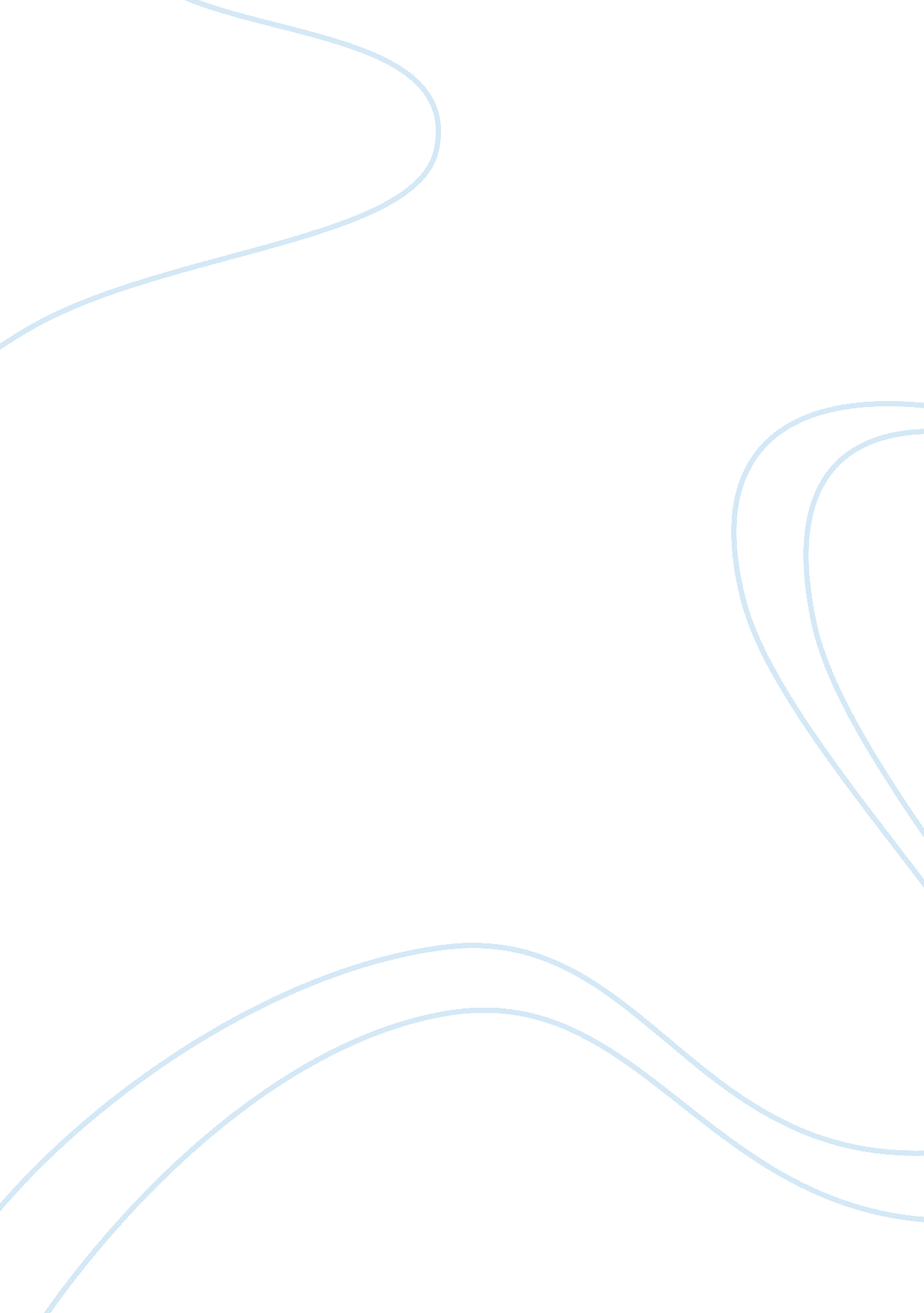 Commentary: evolution of ucp1 transcriptional regulatory elements across the mamm...Health & Medicine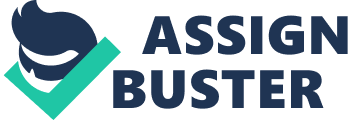 A commentary on 
Evolution of UCP1 Transcriptional Regulatory Elements Across the Mammalian Phylogeny by Gaudry, M. J., and Campbell, K. L. (2017). Front. Physiol. 8: 670. doi: 10. 3389/fphys. 2017. 00670 Adaptive, non-shivering thermogenesis to defend a warm body temperature in a cold environment is provided by brown adipose tissue, a highly specialized organ of endothermic mammals with immense oxidative capacity. On the molecular level of heat production, all processes converge on the essential, thermogenic uncoupling protein 1 (Ucp1), located in the mitochondrial inner membrane (reviewed in Klingenspor and Fromme, 2012 ). This unique protein is subject to intense investigation in the fields of thermophysiology, energy metabolism and pharmacology. The comparative study of orthologous Ucp1 gene sequences has been vital to identify the evolutionary origin as well as crucial sites for the regulation of activity and abundance ( Klingenspor et al., 2008 ). Past hallmark findings include the presence of (non-thermogenic) Ucp1 in ectotherm fish ( Jastroch et al., 2005 , 2007 ), a rapid gene evolution on the branch leading to Eutherians ( Hughes et al., 2009 ) and the loss of intact Ucp1 in the pig lineage ( Berg et al., 2006 ; Hou et al., 2017 ). The field of comparative genetic analysis has been steadily gaining momentum with the ever-growing number of fully or partially available genome sequences. In the case of Ucp1, the development peaked this year in comprehensive analyses of more than a 100 amniote ( McGaugh and Schwartz, 2017 ) or mammalian species ( Gaudry et al., 2017 ) providing a framework for all previous findings. The crucial higher-level pattern appears to be a differential pace of Ucp1 evolution since the advent of eutherians: while taxa with small body size continue to race ahead in adapting their thermogenic core component to intense use, other taxa markedly slowed the rate of amino acid exchanges, probably concomitant to an increase in body mass. The reduced importance of brown adipose tissue thermogenesis in large mammals culminates in pseudogenization or complete loss of Ucp1 in pigs, whales and dolphins as well as horses, elephants and sloths. The significance of body mass and thus volume to surface ratio is illustrated by the presence of Ucp1 and brown fat in newborn large mammals and its dramatic loss during the first months of life ( Giralt et al., 1989 ; Soppela et al., 1991 ). These observations certainly raise the question whether some large species with seemingly intact coding sequence in fact never express the large amounts of Ucp1 protein required for efficient heat production; essentially a pseudogenization event on the level of transcriptional regulation. Into this context, Gaudry and Campbell place a similarly comprehensive comparison of known Ucp1 regulatory regions, most prominently the distal and complex Ucp1 enhancer ( Gaudry and Campbell, 2017 ). Conceptually, the validation of regulatory elements of the Ucp1—or any—gene as identified in one species by verifying conservation in orthologous promoters is not a new idea. The absence of a CpG island in the murine Ucp1 promoter and of the complete enhancer in marsupials, for instance, has been discussed before ( Jastroch et al., 2008 ; Shore et al., 2012 ). The descriptive power of the present study stems from sheer quantity and this statement should not be misunderstood as derogatory. Conversely, “ just some more sequences” here turns out to be decisive to detect higher-order patterns in the first place, to then pinpoint individual aberrations worth inspecting closer. Gaudry and Campbell identify a number of regulatory regions with supposedly established function that seem non-essential for efficient Ucp1 expression in many taxa. Eventually, only the proximal TATA box and the well-known distal enhancer region seem to be universal in the control of intact Ucp1 orthologs and exclusively disrupted in pseudogenes. The diversity of sequences, both regulatory and coding, as collected and presented by Gaudry and coworkers ( Gaudry and Campbell, 2017 ; Gaudry et al., 2017 ) as well as earlier by McGaugh and Schwartz (2017) can only be described an El Dorado for future comparative studies of Ucp1 transcriptional and protein activity regulation. These promise vital insight into both novel options to manipulate Ucp1 expression and activity therapeutically in humans and into ecotype-specific thermoregulatory strategies. The mentioned publications inspire more questions than they answer and compel to re-think future research avenues. It is in fact even a little anticlimactic that Gaudry and Campbell, with all their expertise and amassed sequences, did not themselves choose to continue into some of the more obvious routes and use their in silico tools to discover new regulatory and functional elements in promoter and coding sequence instead of simply corroborating or dismissing known ones. For instance, the marsupial Ucp1 gene may be regulated by a different enhancer region than placental mammals ( Li et al., 2014 ). In future, the collected coding sequences ought to be functionally analyzed in comparable experimental settings (reviewed in Hirschberg et al., 2011 ) to discover and explore the consequences of ongoing Ucp1 evolution, e. g. the difference between Ucp1 of hibernating hedgehogs and the closely related non-hibernating moles. Functional analyses of regulatory enhancer and promoter sequences may identify taxon-specific expression strategies and their critical elements, e. g., the role of an alternative TATA box sequence in bats and bears and the consequence of an absent CRE-3 element that is extremely well conserved, except in the starmole. Ucp1 expression levels in brown adipose tissue of as many species as possible will detect possible functional pseudogenes with seemingly intact open reading frame. The restoration of Ucp1 expression in species with pseudogenes as already reported for the pig will be an interesting complementary approach to genetic knock-out strategies ( Zheng et al., 2017 ). Furthermore, closely related species with and without expression of functional Ucp1 may prove crucial models to identify Ucp1-independent mechanisms of non-shivering thermogenesis that are suggested by accumulating evidence ( Ukropec et al., 2006 ; Meyer et al., 2010 ; Bertholet et al., 2017 ; Keipert et al., 2017 ; Nyman et al., 2017 ). In hindsight, past research on the Ucp1 gene and promoter serve as an apt example how the study of mice and humans may at times mislead into the interpretation of special cases as apparently general insight. It is comprehensive studies comprising many different species, genuinely and confidently descriptive, that allow for the targeted selection of diverse, specialized non-model organisms for informative comparative, physiological studies ( von Praun et al., 2001 ; Jastroch et al., 2007 , 2009 ; Mzilikazi et al., 2007 ; Trzcionka et al., 2008 ; Oelkrug et al., 2013 ; Laursen et al., 2015 ). It is to be hoped that the large-scale compilations published this year draw more deserved attention to the Ucp1 gene of little studied species that offer superior discovery potential as compared to popular model organisms. Author Contributions The author confirms being the sole contributor of this work and approved it for publication. Conflict of Interest Statement The author declares that the research was conducted in the absence of any commercial or financial relationships that could be construed as a potential conflict of interest. References Berg, F., Gustafson, U., and Andersson, L. (2006). The uncoupling protein 1 gene (UCP1) is disrupted in the pig lineage: a genetic explanation for poor thermoregulation in piglets. PLoS Genet. 2: e129. doi: 10. 1371/journal. pgen. 0020129 PubMed Abstract | CrossRef Full Text | Google Scholar Bertholet, A. M., Kazak, L., Chouchani, E. T., Bogaczynska, M. G., Paranjpe, I., Wainwright, G. L., et al. (2017). Mitochondrial patch clamp of beige adipocytes reveals UCP1-positive and UCP1-negative cells both exhibiting futile creatine cycling. Cell Metab. 25, 811–822e814. doi: 10. 1016/j. cmet. 2017. 03. 002 PubMed Abstract | CrossRef Full Text | Google Scholar Gaudry, M. J., and Campbell, K. L. (2017). Evolution of UCP1 transcriptional regulatory elements across the mammalian phylogeny. Front. Physiol. 8: 670. doi: 10. 3389/fphys. 2017. 00670 PubMed Abstract | CrossRef Full Text | Google Scholar Gaudry, M. J., Jastroch, M., Treberg, J. R., Hofreiter, M., Paijmans, J. L. A., Starrett, J., et al. (2017). Inactivation of thermogenic UCP1 as a historical contingency in multiple placental mammal clades. Sci. Adv. 3: e1602878. doi: 10. 1126/sciadv. 1602878 PubMed Abstract | CrossRef Full Text | Google Scholar Giralt, M., Casteilla, L., Viñas, O., Mampel, T., Iglesias, R., Robelin, J., et al. (1989). Iodothyronine 5'-deiodinase activity as an early event of prenatal brown-fat differentiation in bovine development. Biochem. J. 259, 555–559. PubMed Abstract | Google Scholar Hirschberg, V., Fromme, T., and Klingenspor, M. (2011). Test systems to study the structure and function of uncoupling protein 1: a critical overview. Front. Endocrinol. 2: 63. doi: 10. 3389/fendo. 2011. 00063 PubMed Abstract | CrossRef Full Text | Google Scholar Hou, L., Shi, J., Cao, L., Xu, G., Hu, C., and Wang, C. (2017). Pig has no uncoupling protein 1. Biochem. Biophys. Res. Commun. 487, 795–800. doi: 10. 1016/j. bbrc. 2017. 04. 118 PubMed Abstract | CrossRef Full Text | Google Scholar Hughes, D. A., Jastroch, M., Stoneking, M., and Klingenspor, M. (2009). Molecular evolution of UCP1 and the evolutionary history of mammalian non-shivering thermogenesis. BMC Evol. Biol. 9: 4. doi: 10. 1186/1471-2148-9-4 PubMed Abstract | CrossRef Full Text | Google Scholar Jastroch, M., Buckingham, J. A., Helwig, M., Klingenspor, M., and Brand, M. D. (2007). Functional characterisation of UCP1 in the common carp: uncoupling activity in liver mitochondria and cold-induced expression in the brain. J. Comp. Physiol. B. Biochem. Syst. Environ. Physiol. 177, 743–752. doi: 10. 1007/s00360-007-0171-6 PubMed Abstract | CrossRef Full Text | Google Scholar Jastroch, M., Withers, K. W., Stoehr, S., and Klingenspor, M. (2009). Mitochondrial proton conductance in skeletal muscle of a cold-exposed marsupial, Antechinus flavipes, is unlikely to be involved in adaptive nonshivering thermogenesis but displays increased sensitivity toward carbon-centered radicals. Physiol. Biochem. Zool. 82, 447–454. doi: 10. 1086/603631 PubMed Abstract | CrossRef Full Text | Google Scholar Jastroch, M., Withers, K. W., Taudien, S., Frappell, P. B., Helwig, M., Fromme, T., et al. (2008). Marsupial uncoupling protein 1 sheds light on the evolution of mammalian nonshivering thermogenesis. Physiol. Genomics 32, 161–169. doi: 10. 1152/physiolgenomics. 00183. 2007 PubMed Abstract | CrossRef Full Text | Google Scholar Jastroch, M., Wuertz, S., Kloas, W., and Klingenspor, M. (2005). Uncoupling protein 1 in fish uncovers an ancient evolutionary history of mammalian nonshivering thermogenesis. Physiol. Genomics 22, 150–156. doi: 10. 1152/physiolgenomics. 00070. 2005 PubMed Abstract | CrossRef Full Text | Google Scholar Keipert, S., Kutschke, M., Ost, M., Schwarzmayr, T., van Schothorst, E. M., Lamp, D., et al. (2017). Long-term cold adaptation does not require FGF21 or UCP1. Cell Metab , 26, 437–446 e435. doi: 10. 1016/j. cmet. 2017. 07. 016 CrossRef Full Text | Google Scholar Klingenspor, M., and Fromme, T. (2012). “ Brown adipose tissue,” in Adipose Tissue Biology , ed M. E. Symonds, Vol. 414 (Heidelberg: Springer), 39–69. Google Scholar Klingenspor, M., Fromme, T., Hughes, D. A. Jr., Manzke, L., Polymeropoulos, E., Riemann, T., et al. (2008). An ancient look at UCP1. Biochim. Biophys. Acta 1777, 637–641. doi: 10. 1016/j. bbabio. 2008. 03. 006 PubMed Abstract | CrossRef Full Text | Google Scholar Laursen, W. J., Mastrotto, M., Pesta, D., Funk, O. H., Goodman, J. B., Merriman, D. K., et al. (2015). Neuronal UCP1 expression suggests a mechanism for local thermogenesis during hibernation. Proc. Natl. Acad. Sci. U. S. A. 112, 1607–1612. doi: 10. 1073/pnas. 1421419112 PubMed Abstract | CrossRef Full Text | Google Scholar Li, Y. G., Lasar, D., Fromme, T., and Klingenspor, M. (2014). White, brite, and brown adipocytes: the evolution and function of a heater organ in mammals. Can. J. Zool. 92, 615–626. doi: 10. 1139/cjz-2013-0165 CrossRef Full Text | Google Scholar McGaugh, S., and Schwartz, T. S. (2017). Here and there, but not everywhere: repeated loss of uncoupling protein 1 in amniotes. Biol. Lett. 13: 20160749. doi: 10. 1098/rsbl. 2016. 0749 CrossRef Full Text | Google Scholar Meyer, C. W., Willershäuser, M., Jastroch, M., Rourke, B. C., Fromme, T., Oelkrug, R., et al. (2010). Adaptive thermogenesis and thermal conductance in wild-type and UCP1-KO mice. Am. J. Physiol. Regul. Integr. Comp. Physiol. 299, R1396–R1406. doi: 10. 1152/ajpregu. 00021. 2009 PubMed Abstract | CrossRef Full Text | Google Scholar Mzilikazi, N., Jastroch, M., Meyer, C. W., and Klingenspor, M. (2007). The molecular and biochemical basis of nonshivering thermogenesis in an African endemic mammal, Elephantulus myurus . Am. J. Physiol. Regul. Integr. Comp. Physiol. 293, R2120–R2127. doi: 10. 1152/ajpregu. 00427. 2007 PubMed Abstract | CrossRef Full Text | Google Scholar Nyman, E., Bartesaghi, S., Melin Rydfalk, R., Eng, S., Pollard, C., Gennemark, P., et al. (2017). Systems biology reveals uncoupling beyond UCP1 in human white fat-derived beige adipocytes. NPJ Syst. Biol. Appl. 3, 29. doi: 10. 1038/s41540-017-0027-y PubMed Abstract | CrossRef Full Text | Google Scholar Oelkrug, R., Goetze, N., Exner, C., Lee, Y., Ganjam, G. K., Kutschke, M., et al. (2013). Brown fat in a protoendothermic mammal fuels eutherian evolution. Nat. Commun. 4, 2140. doi: 10. 1038/ncomms3140 PubMed Abstract | CrossRef Full Text | Google Scholar Shore, A., Emes, R. D., Wessely, F., Kemp, P., Cillo, C., D'Armiento, M., et al. (2012). A comparative approach to understanding tissue-specific expression of uncoupling protein 1 expression in adipose tissue. Front. Genet. 3: 304. doi: 10. 3389/fgene. 2012. 00304 PubMed Abstract | CrossRef Full Text | Google Scholar Soppela, P., Nieminen, M., Saarela, S., Keith, J. S., Morrison, J. N., Macfarlane, F., et al. (1991). Brown fat-specific mitochondrial uncoupling protein in adipose tissues of newborn reindeer. Am. J. Physiol. 260(6 Pt 2), R1229–R1234. PubMed Abstract | Google Scholar Trzcionka, M., Withers, K. W., Klingenspor, M., and Jastroch, M. (2008). The effects of fasting and cold exposure on metabolic rate and mitochondrial proton leak in liver and skeletal muscle of an amphibian, the cane toad Bufo marinus . J. Exp. Biol. 211(Pt 12), 1911–1918. doi: 10. 1242/jeb. 016519 PubMed Abstract | CrossRef Full Text | Google Scholar Ukropec, J., Anunciado, R. P., Ravussin, Y., Hulver, M. W., and Kozak, L. P. (2006). UCP1-independent thermogenesis in white adipose tissue of cold-acclimated Ucp1-/- mice. J. Biol. Chem. 281, 31894–31908. doi: 10. 1074/jbc. M606114200 PubMed Abstract | CrossRef Full Text | Google Scholar von Praun, C., Burkert, M., Gessner, M., and Klingenspor, M. (2001). Tissue-specific expression and cold-induced mRNA levels of uncoupling proteins in the Djungarian hamster . Physiol. Biochem. Zool. 74, 203–211. doi: 10. 1086/319665 PubMed Abstract | CrossRef Full Text | Google Scholar Zheng, Q., Lin, J., Huang, J., Zhang, H., Zhang, R., Zhang, X., et al. (2017). Reconstitution of UCP1 using CRISPR/Cas9 in the white adipose tissue of pigs decreases fat deposition and improves thermogenic capacity. Proc. Natl. Acad. Sci. U. S. A. doi: 10. 1073/pnas. 1707853114 PubMed Abstract | CrossRef Full Text | Google Scholar 